Принят на педагогическом совете структурного подразделения – детский садкомбинированного вида «Солнышко»ГБОУ СОШ № 9 г. КинельПротокол № 1 от 31.08.13  г. Клуб «Профессионал» для «молодого» воспитателя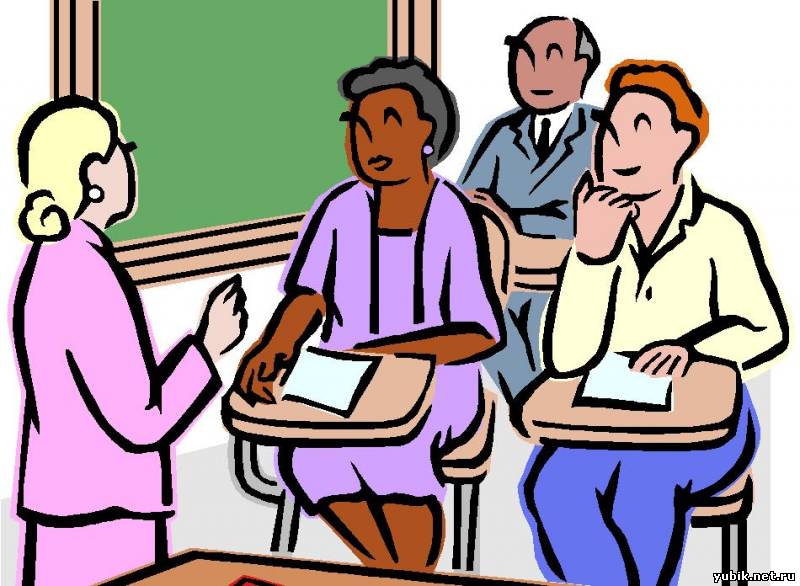 Руководитель: учитель – логопед Миханькова Л. А.2013-2014 уч. годПояснительная запискаАктуальность: многие воспитатели плохо представляют, как можно помочь  ребенку исправить недостатки развития речи. Обеспокоенные его речевым развитием они обращаются к разным источникам информации; читают специальную литературу, пытаются самостоятельно применить описанные там методики, обращаются к Интернету.Поэтому для создания благотворной почвы для развития правильной, грамотной, красивой речи детей дошкольного возраста возникла необходимость организовать  клуб «Профессионал».Цель: помощь «молодым» воспитателям в организации коррекционно-развивающей работы с детьми с нарушениями речи.Задачи:получение воспитателями необходимых знаний, формирование умений для оказания помощи детям в исправлении речевых недостатков;формирование правильного отношения к речевому недостатку ребенка;оказание помощи в правильной организации коррекционно-развивающей деятельности в группе. Участники:учитель-логопед;воспитатели.Направления работы:        I.            Консультативная помощь «Основные логопедические понятия»;«Развитие мелкой моторики и речевого дыхания»;«Основы правильного произношения»;«Автоматизация поставленных звуков»;«Развитие фонематического восприятия»;«Речевая готовность ребенка к школе».     II.            Практическая помощьУпражнение на развитие мелкой моторики пальцев рук и речевого дыхания;Выполнение артикуляционной гимнастики;Приемы постановки и автоматизации звуков;Приемы развития фонематических процессов;Показ НОД. Методы и формы работы:консультации;беседы;практическая НОД с использованием электронных поддержек и мультипликационных пособий;работа с дидактическим материалом (различные карточки с картинками, схемы модели артикуляции звука, различные предметы для классификации и т.д.);активные подгрупповые методы обучения: игры, дискуссии;опрос – анкета;конференция;брифинг;практикум;тренинг;круглый стол;логопедический час;логопедическая мастерская.Принципы работы:системность;добровольность;компетентность;соблюдение педагогической этики;удовлетворение познавательного интереса.План работы учителя – логопеда с воспитателямиСписок использованной литературы:Атемаскина Ю.В., Богославец Л.Г. Современные педагогические технологии в ДОУ, С-П, 2011.Голицына Н.С. Система методической работы с кадрами, М., 2004.Майер А.А. Управление инновационными процессами в ДОУ, М., 2008.Лосев П.Н. Управление методической работой в современном ДОУ. М. 2005.Третьяков П.И., Белая К.Ю. Дошкольное образовательное учреждение: управление педагогическим процессом по результатам, М. 2010.№ п/пФорма проведения. Тематика.ЗадачиДата проведения1Опрос – анкета «Уроки логопеда»Выявить методы и приемы работы для повышения активного участия в коррекционной работе и повышения уровня компетентности.Сентябрь2Консультация "Что такое общее недоразвитие речи?"Познакомить с понятием «общее недоразвитие», с уровнями речевого развития и их характеристиками.Октябрь3Пресс – конференция «Хочу все знать!»Познакомить с задачами, методами и содержанием коррекционно-логопедической работы. Расширить представления о понятии «логопед». Научить разграничивать содержание деятельности педагогов группы компенсирующей направленности от деятельности педагога массовой группы. Познакомить с видами НОД учителя – логопеда, с их задачами и содержанием.Ноябрь4Логопедический брифинг «Выполняем артикуляционную гимнастику вместе»оказание помощи педагогам в овладении основными приемами артикуляционной моторики ребенка. Активизировать знания о значимости развития артикуляционной моторики. Сформировать представление о правильном выполнении артикуляционных упражнений. Обучать игровым приемам развития подвижности и координации органов артикуляции при помощи нетрадиционных приспособлений. Познакомить с правилами организации артикуляционной гимнастики. Сформировать умения осознанной, адекватной и результативной помощи детям.Декабрь5Логопедический час «Дышим вместе»Пропаганда логопедических знаний, научить создавать условия для проведения целенаправленного ротового выдоха в домашней обстановке, показать способы и приёмы проведения дыхательных упражнений, познакомить с правилами проведения дыхательных упражнений.Январь6Практикум «Слушаем и слышим вместе»Учить правильно организовывать работу по развитию фонематического восприятия, в ходе игр, игровых упражнений в условиях семьи. Дать практические советы и рекомендации для создания условий формирования фонематического слуха.Февраль7Логопедическая мастерская «Делаем вместе»Дать представления о взаимосвязи процесса формирования речи с движением рук. Показать значение развития ручной моторики для подготовки руки к письму. Показать значение многообразия дидактических игр для развития мелкой моторики рук в соответствии с возрастными особенностями дошкольников. Дать практические рекомендации по использованию различных художественно - продуктивных видах деятельности для выработки свободы творческого движения руки. Познакомить с приемами развития ручной умелости в домашних условиях.Март8Тренинг «Учимся, играя»Изучение и систематизация приёмов и технологий, способствующих формированию лексико-грамматического строя речи у дошкольников. Систематизировать знания воспитателей по формированию грамматического строя речи у дошкольников в норме и патологии. Познакомить с новыми технологиями по развитию лексико-грамматического строя речи у детей с ОНР: синквейн, метод ассоциативных связей, интеллектуальные карты. Активизировать творческую деятельность воспитателей, через проведение тренинга.Апрель9Круглый стол «Мозговая атака»Привлечь воспитателей к активному сотрудничеству в процессе встречи. Май10Опрос – анкета «Я – профессионал»Выявить уровень речевой компетенции воспитателей.Июнь